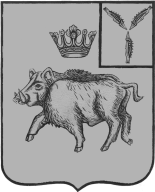 АДМИНИСТРАЦИЯ                                                                                               ЦАРЕВЩИНСКОГО МУНИЦИПАЛЬНОГО ОБРАЗОВАНИЯБАЛТАЙСКОГО МУНИЦИПАЛЬНОГО РАЙОНАСАРАТОВСКОЙ ОБЛАСТИПОСТАНОВЛЕНИЕот  04.06.2020    №   42с. ЦаревщинаО внесении изменений в постановление администрацииЦаревщинского муниципального образования от 01.02.2019 № 10«Об утверждении Порядка принятия решенияо признании безнадежной к взысканию задолженностипо  платежам в бюджет Царевщинскогомуниципального образования Балтайскогомуниципального района Саратовской области»В соответствии с Федеральным законом от 07.04.2020 № 114-ФЗ                              «О внесении изменений в статью 47.2 Бюджетного кодекса Российской Федерации», руководствуясь статьёй 33 Устава Царевщинского  муниципального образования, ПОСТАНОВЛЯЮ:1.Внести в постановление администрации Царевщинского муниципального образования от 01.02.2019 № 10 «Об утверждении Порядка принятия решения о признании безнадежной к взысканию задолженности по  платежам в бюджет Царевщинского муниципального образования Балтайского муниципального района Саратовской области» следующее изменение:1.1. В приложении к постановлению:1) Пункт  2.1 раздела II изложить в следующей редакции:«2.1.    Основаниями для принятия Администрацией решения о признании безнадежной к взысканию задолженности по платежам в бюджет муниципального образования  являются законодательно установленные случаи:а) смерть физического лица – плательщика платежей в бюджет или объявления его умершим в порядке, установленном гражданским процессуальным законодательством Российской Федерации;б) признания банкротом индивидуального предпринимателя – плательщика платежей в бюджет муниципального образования в соответствии с Федеральным законом от 26 октября 2002 года   № 127-ФЗ «О несостоятельности (банкротстве)» в части задолженности по платежам в бюджет муниципального образования,                  не погашенным по причине недостаточности имущества должника;в) ликвидации организации – плательщика платежей в бюджет муниципального образования в части задолженности по платежам в бюджет муниципального образования, не погашенным по причине недостаточности имущества организации и (или) невозможности их погашения учредителями (участниками) указанной организации в пределах и порядке, которые установлены законодательством Российской Федерации;г) принятия судом акта, в соответствии с которым администратор доходов бюджета утрачивает возможность взыскания задолженности по платежам                       в бюджет муниципального образования в связи с истечением установленного срока ее взыскания (срока исковой давности), в том числе вынесения судом определения об отказе в восстановлении пропущенного срока подачи заявления                в суд о взыскании задолженности по платежам в бюджет муниципального образования;д) вынесения судебным приставом-исполнителем постановления                             об окончании исполнительного производства и о возвращении взыскателю исполнительного документа по основаниям, предусмотренным пунктами 3 и 4 части 1 статьи 46  Федерального закона от 2 октября 2007 года № 229-ФЗ                        «Об исполнительном производстве», если с даты образования задолженности по платежам в бюджет муниципального образования прошло более пяти лет,                         в следующих случаях:- размер задолженности не превышает размера требований к должнику, установленного законодательством Российской Федерации о несостоятельности (банкротстве) для возбуждения производства по делу о банкротстве;- судом возвращено заявление о признании плательщика платежей в бюджет муниципального образования банкротом или прекращено производство по делу                   о банкротстве в связи с отсутствием средств, достаточных для возмещения судебных расходов на проведение процедур, применяемых в деле о банкротстве;- административные штрафы, не уплаченные в установленный срок,                         в случае истечения установленного Кодексом Российской Федерации                             об административных правонарушениях срока давности исполнения постановления о назначении административного наказания при отсутствии оснований для перерыва, приостановления или продления такого срока;е) признания банкротом гражданина, не являющегося индивидуальным предпринимателем, в соответствии с Федеральным законом от 26 октября 2002 года № 127-ФЗ "О несостоятельности (банкротстве)" - в части задолженности                   по платежам в бюджет, не погашенной после завершения расчетов с кредиторами в соответствии с указанным Федеральным законом;ж) применения актов об амнистии или о помиловании в отношении осужденных к наказанию в виде штрафа или принятия судом решения,                             в соответствии с которым администратор доходов бюджета утрачивает возможность взыскания задолженности по платежам в бюджет;з) исключения юридического лица по решению регистрирующего органа                 из единого государственного реестра юридических лиц и наличия ранее вынесенного судебным приставом-исполнителем постановления об окончании исполнительного производства в связи с возвращением взыскателю исполнительного документа по основанию, предусмотренному пунктом 3 или 4 части 1 статьи 46 Федерального закона от 2 октября 2007 года № 229-ФЗ "Об исполнительном производстве", - в части задолженности по платежам в бюджет, не погашенной по причине недостаточности имущества организации                                 и невозможности ее погашения учредителями (участниками) указанной организации в случаях, предусмотренных законодательством Российской Федерации. В случае признания решения регистрирующего органа об исключении юридического лица из единого государственного реестра юридических лиц                         в соответствии с Федеральным законом от 8 августа 2001 года № 129-ФЗ "О государственной регистрации юридических лиц и индивидуальных предпринимателей" недействительным задолженность по платежам в бюджет, ранее признанная безнадежной к взысканию в соответствии с настоящим подпунктом, подлежит восстановлению в бюджетном (бухгалтерском) учете.».2. Настоящее постановление вступает в силу со дня обнародования.3. Контроль за исполнением настоящего постановления оставляю за собой.Глава Царевщинскогомуниципального образования                                      Д.В.Морозов